参加をご希望の方は、下記必要事項をご記入のうえ、令和５年１月13日（金）までに（公財）新潟県国際交流協会までメールかファックス、または下記申込フォームからお申し込みください。定員（40名）を超えた場合のみご連絡します。連絡のない場合は、当日会場へお越しください。やむを得ず、実施方法や内容を変更する場合があります。その場合は、開催日前までにお申し込みの方全員にご連絡します。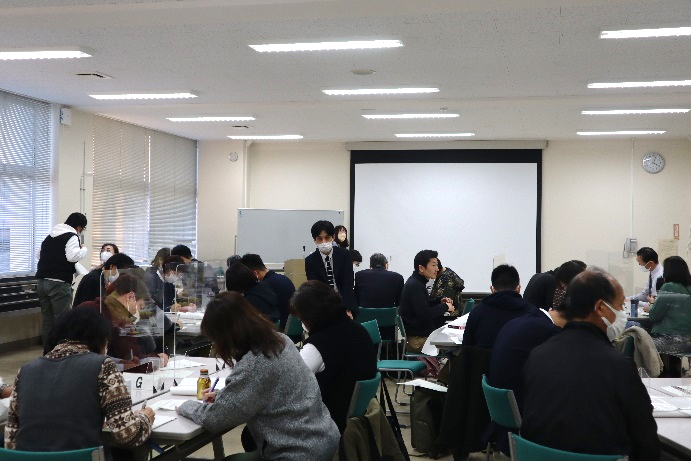 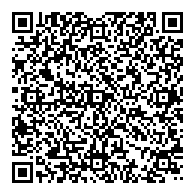 参加申込書参加申込書ご所属（ある場合のみ）所属名：役　職：住所〒電話番号（緊急連絡先）Ｅメール